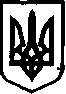 УКРАЇНАНОВООДЕСЬКА МІСЬКА РАДА РІШЕННЯ № 1
15 грудня 2020 рокуІІ сесія  восьмого скликання                                         Про початок реорганізації Димівської сільської ради Новоодеського району Миколаївської області, Дільничної сільської ради Новоодеського району Миколаївської області, Михайлівської сільської ради Новоодеського району Миколаївської області, Новосафронівської сільської ради Новоодеського району Миколаївської області, Підлісненської сільської ради Новоодеського району Миколаївської області, Троїцької сільської ради Новоодеського району Миколаївської області  шляхом приєднання до Новоодеської міської радиКеруючись ст. 25, 26, 59, п. 6-1 Розділу 5 «Прикінцеві і перехідні положення» Закону України «Про місцеве самоврядування в Україні», відповідно до ст. 104, 105, 107 Цивільного кодексу України, ст. 4, 17 Закону України «Про державну реєстрацію юридичних осіб та фізичних осіб – підприємців та громадських формувань», ст. 2 Закону України «Про бухгалтерський облік та фінансову звітність в Україні», ч. 4 ст. 31 Закону України «Про Національний архівний фонд та архівні установи», Порядку подання фінансової звітності, затвердженого постановою Кабінету Міністрів України від 28.02.2000 р. № 419, Положення про інвентаризацію активів та зобов’язань, затвердженого наказом Міністерства фінансів України від 02.09.2014 р. № 879, Правил організації діловодства та архівного зберігання документів у державних органах, органах місцевого самоврядування, на підприємствах, в установах і організаціях, затверджених наказом Міністерства юстиції України від 18.06.2015 р. № 1000/5, на підставі рішення Новоодеської міської ради від 08 грудня 2020р. № 1 «Про підсумки голосування на виборах» Новоодеська міська радаВИРІШИЛА:1. Почати процедуру реорганізації Димівської сільської ради (ЄДРПОУ 04376860), місцезнаходження: вул. Миру, 4, с. Димівське  Новоодеського району Миколаївської області, шляхом приєднання до Новоодеської міської ради (ЄДРПОУ 35433613), місцезнаходження: вул. Центральна, 208, м. Нова Одеса, Миколаївського району Миколаївської області.1.1. Новоодеська міська рада є правонаступником всього майна, прав та обов’язків Димівської сільської ради.1.2. Право першого підпису на фінансових документах Димівської сільської ради надати Новоодеському міському голові Полякову Олександру Петровичу, право другого підпису – головному бухгалтеру Димівської сільської ради Радутній Ользі Дмитрівні.2. Почати процедуру реорганізації Дільничної сільської ради (ЄДРПОУ 03368734), місцезнаходження: вул. Лесі Українки, 7, с. Дільниче  Новоодеського району Миколаївської області, шляхом приєднання до Новоодеської міської ради (ЄДРПОУ 35433613), місцезнаходження: вул. Центральна, 208, м. Нова Одеса, Миколаївського району Миколаївської області.2.2. Новоодеська міська рада є правонаступником всього майна, прав та обов’язків Дільничної сільської ради.2.3. Право першого підпису на фінансових документах Дільничної сільської ради надати Новоодеському міському голові Полякову Олександру Петровичу, право другого підпису – головному бухгалтеру Дільничної сільської ради Драмарецькій  Інні Борисівні.3. Почати процедуру реорганізації Михайлівської сільської ради (ЄДРПОУ 20903112), місцезнаходження: вул. Хомченко, 74, с. Михайлівка Новоодеського району Миколаївської області, шляхом приєднання до Новоодеської міської ради (ЄДРПОУ 35433613), місцезнаходження: вул. Центральна, 208, м. Нова Одеса, Миколаївського району Миколаївської області.3.1. Новоодеська міська рада є правонаступником всього майна, прав та обов’язків Михайлівської сільської ради.3.2. Право першого підпису на фінансових документах Михайлівської сільської ради надати Новоодеському міському голові Полякову Олександру Петровичу, право другого підпису – головному бухгалтеру Михайлівської сільської ради Призиглей Ганні Михайлівні.4. Почати процедуру реорганізації Новосафронівської сільської ради (ЄДРПОУ 04376897), місцезнаходження: вул. Христина, 21, с. Новосафронівка Новоодеського району Миколаївської області, шляхом приєднання до Новоодеської міської ради (ЄДРПОУ 35433613), місцезнаходження: вул. Центральна, 208, м. Нова Одеса, Миколаївського району Миколаївської області.4.1. Новоодеська міська рада є правонаступником всього майна, прав та обов’язків Новосафронівської сільської ради.4.2. Право першого підпису на фінансових документах Новосафронівської сільської ради (надати Новоодеському міському голові Полякову Олександру Петровичу, право другого підпису – головному бухгалтеру Новосафронівської сільської ради Яворській Інни Яківни.5. Почати процедуру реорганізації Підлісненської сільської ради (ЄДРПОУ 04376877), місцезнаходження: вул. Центральна, 26, с. Підлісне Новоодеського району Миколаївської області, шляхом приєднання до Новоодеської міської ради (ЄДРПОУ 35433613), місцезнаходження: вул. Центральна, 208, м. Нова Одеса, Миколаївського району Миколаївської області.5.1. Новоодеська міська рада є правонаступником всього майна, прав та обов’язків Підлісненської сільської ради .5.2. Право першого підпису на фінансових документах Підлісненської сільської ради надати Новоодеському міському голові Полякову Олександру Петровичу, право другого підпису – головному бухгалтеру Підлісненської сільської ради Друці Ліні Вікторівні.6. Почати процедуру реорганізації Троїцької сільської ради (ЄДРПОУ 04376914), місцезнаходження: вул. Калініна, 23, с. Троїцьке Новоодеського району Миколаївської області, шляхом приєднання до Новоодеської міської ради (ЄДРПОУ 35433613), місцезнаходження: вул. Центральна, 208, м. Нова Одеса, Миколаївського району Миколаївської області.6.1. Новоодеська міська рада є правонаступником всього майна, прав та обов’язків Троїцької сільської ради6.2. Право першого підпису на фінансових документах Троїцької сільської ради надати Новоодеському міському голові Полякову Олександру Петровичу, право другого підпису – головному бухгалтеру Троїцької сільської ради Котруці Тетяні Миколаївні.7. Утворити Комісію з реорганізації Димівської сільської ради, у складі:Голова комісії: Поляков Олександр Петрович (ІПН 2741608073) – Новоодеський міський  голова;Заступник голови комісії: Журба Ігор Миколайович (ІПН 3068013431) – заступник міського голови;Член комісії: Майбородюк Ірина Павлівна (ІПН 3178219709) – провідний спеціаліст-юрисконсульт відділу ЖКГ та комунальної власності апарату виконавчого комітету Новоодеської міської ради;Член комісії: Пустовойтенко Олена Петрівна (ІПН 2530208947)  – начальник відділу організаційно-кадрової роботи та контролю апарату виконавчого комітету Новоодеської міської ради;Член комісії: Радутна Ольга Дмитрівна (ІПН 2196816488) головному бухгалтеру Димівської сільської ради. 8. Утворити Комісію з реорганізації Дільничної сільської ради у складі:Голова комісії: Поляков Олександр Петрович (ІПН 2741608073) – Новоодеський міський  голова;Заступник голови комісії: Журба Ігор Миколайович (ІПН 3068013431) – заступник міського голови;Член комісії: Майбородюк Ірина Павлівна (ІПН 3178219709) – провідний спеціаліст-юрисконсульт відділу ЖКГ та комунальної власності апарату виконавчого комітету Новоодеської міської ради;Член комісії: Пустовойтенко Олена Петрівна (ІПН 2530208947)  – начальник відділу організаційно-кадрової роботи та контролю апарату виконавчого комітету Новоодеської міської ради;Член комісії: Драмарецька  Інна Борисівна (ІПН 2659005966) головний бухгалтер Дільничної сільської ради.9. Утворити Комісію з реорганізації Михайлівської сільської ради у складі:Голова комісії: Поляков Олександр Петрович (ІПН 2741608073) – Новоодеський міський  голова;Заступник голови комісії: Журба Ігор Миколайович (ІПН 3068013431) – заступник міського голови;Член комісії: Майбородюк Ірина Павлівна (ІПН 3178219709) – провідний спеціаліст-юрисконсульт відділу ЖКГ та комунальної власності апарату виконавчого комітету Новоодеської міської ради;Член комісії: Пустовойтенко Олена Петрівна (ІПН 2530208947)  – начальник відділу організаційно-кадрової роботи та контролю апарату виконавчого комітету Новоодеської міської ради;Член комісії:  Пригиглей Ганна Михайлівна (ІПН 2520327607) головний бухгалтер Михайлівської сільської ради.10. Утворити Комісію з реорганізації Новосафронівської сільської ради у складі:Голова комісії: Поляков Олександр Петрович (ІПН 2741608073) – Новоодеський міський  голова;Заступник голови комісії: Журба Ігор Миколайович (ІПН 3068013431) – заступник міського голови;Член комісії: Майбородюк Ірина Павлівна (ІПН 3178219709) – провідний спеціаліст-юрисконсульт відділу ЖКГ та комунальної власності апарату виконавчого комітету Новоодеської міської ради;Член комісії: Пустовойтенко Олена Петрівна (ІПН 2530208947)  – начальник відділу організаційно-кадрової роботи та контролю апарату виконавчого комітету Новоодеської міської ради;Член комісії: Яворська Інна Яківна (ІПН 2575507629) головний бухгалтер Новосафронівської сільської ради.11. Утворити Комісію з реорганізації Підлісненської сільської ради у складі:Голова комісії: Поляков Олександр Петрович (ІПН 2741608073) – Новоодеський міський  голова;Заступник голови комісії: Журба Ігор Миколайович (ІПН 3068013431) – заступник міського голови;Член комісії: Майбородюк Ірина Павлівна (ІПН 3178219709) – провідний спеціаліст-юрисконсульт відділу ЖКГ та комунальної власності апарату виконавчого комітету Новоодеської міської ради;Член комісії: Пустовойтенко Олена Петрівна (ІПН 2530208947)  – начальник відділу організаційно-кадрової роботи та контролю апарату виконавчого комітету Новоодеської міської ради;Член комісії: Друца Ліна Вікторівна (ІПН 2575807760)  головний бухгалтер Підлісненської сільської ради.12. Утворити Комісію з реорганізації Троїцької сільської ради, у складі:Голова комісії: Поляков Олександр Петрович (ІПН 2741608073) – Новоодеський міський  голова;Заступник голови комісії: Журба Ігор Миколайович (ІПН 3068013431) – заступник міського голови;Член комісії: Майбородюк Ірина Павлівна (ІПН 3178219709) – провідний спеціаліст-юрисконсульт відділу ЖКГ та комунальної власності апарату виконавчого комітету Новоодеської міської ради;Член комісії: Пустовойтенко Олена Петрівна (ІПН 2530208947)  – начальник відділу організаційно-кадрової роботи та контролю апарату виконавчого комітету Новоодеської міської ради;Член комісії: Котруца Тетяна Миколаївна (ІПН 2517814440) головний бухгалтер Троїцької сільської ради.Визначити місцезнаходження Комісії з реорганізації Димівської сільської ради, Дільничної сільської ради, Михайлівської сільської ради, Новосафронівської сільської ради, Підлісненської сільської ради, Троїцької сільської ради приміщення Новоодеської міської ради по вул. Центральна, 208 в м. Нова Одеса, Миколаївського району Миколаївської області.13. Термін заявлення вимог кредиторів повинен бути 2-місяця згідно Закону України  «Про державну реєстрацію юридичних осіб, фізичних осіб-підприємців, громадських формувань» та з урахуванням пункту 6-1 розділу V «Прикінцеві та перехідні положення» Закону  України  «Про  місцеве самоврядування в Україні».14. У зв’язку із реорганізацією Димівської сільської ради, Дільничної сільської ради, Михайлівської сільської ради, Новосафронівської сільської ради, Підлісненської сільської ради, Троїцької сільської ради, яке передбачає їх подальше припинення шляхом приєднання до Новоодеської міської ради, уповноважити Новоодеського міського голову забезпечити проведення інвентаризації активів та зобов’язань Диміської сільської ради, Дільничної сільської ради, Михайлівської сільської ради, Новосафронівської сільської ради, Підлісненської сільської ради, Троїцької сільської ради перед складанням річної фінансової звітності станом на 31.12.2020 р. Інвентаризацію активів та зобов’язань проводити у присутності матеріально відповідальних осіб Димівської сільської ради, Дільничної сільської ради, Михайлівської сільської ради, Новосафронівської сільської ради, Підлісненської сільської ради, Троїцької сільської ради.15. Затвердити План заходів з реорганізації Димівської сільської ради, Дільничної сільської ради, Михайлівської сільської ради, Новосафронівської сільської ради, Підлісненської сільської ради, Троїцької сільської ради (додаток 1).16. Затвердити форму передавального акту (додаток 2). Комісії з реорганізації використовувати затверджену форму у своїй роботі.17. Комісії з реорганізації забезпечити інвентаризацію документів, що нагромадилися під час діяльності Димівської сільської ради, Дільничної сільської ради, Михайлівської сільської ради, Новосафронівської сільської ради, Підлісненської сільської ради, Троїцької сільської ради станом на 31.12.2020 р. у порядку, передбаченому законодавством та передати їх Новоодеській міській раді.18. Визначити відповідальним за фізичне приймання документів, що нагромадилися під час діяльності Димівської сільської ради, Дільничної сільської ради, Михайлівської сільської ради, Новосафронівської сільської ради, Підлісненської сільської ради, Троїцької сільської ради станом на 31.12.2020 р. до Новоодеської міської ради – начальника відділу організаційно-кадрової роботи та контролю апарату виконавчого комітету Новоодеської міської ради Пустовойтенко Олену Петрівну.19. Уповноважити Новоодеського міського голову затвердити від імені Новоодеської міської ради  акти приймання-передачі документів, що нагромадилися під час діяльності Димівської сільської ради, Дільничної сільської ради, Михайлівської сільської ради, Новосафронівської сільської ради, Підлісненської сільської ради, Троїцької сільської ради станом на 31.12.2020 р.20. Голові Комісії з реорганізації забезпечити своєчасне здійснення заходів, передбачених Планом заходів з реорганізації про хід і результати проведеної роботи інформувати Новоодеську міську раду шляхом здійснення доповідей на пленарних засіданнях.21. Контроль за виконанням цього рішення покласти на постійну комісію з правових питань, етики та регламенту.Новоодеський міський голова      				Олександр ПоляковДодаток 1 до рішення Новоодеської міської ради від _________ р. № ____ План заходів з реорганізації Димівської сільської ради, Дільничної сільської ради, Михайлівської сільської ради, Новосафронівської сільської ради, Підлісненської сільської ради, Троїцької сільської радиСекретар міської ради                              				   Олена БрусенкоДодаток 2 до рішення Новоодеської міської ради від _________ р. № ____ ПЕРЕДАВАЛЬНИЙ АКТм. Нова Одеса                                                                       « » _______ 2021 рокуМи, що нижче підписалися, голова та члени Комісії з реорганізації ____________________сільської ради, створеної рішенням Новоодеської міської ради від ______.2020 р. № , у складі:Голова комісії: Поляков Олександр Петрович  – Новоодеський міський  голова;Заступник голови комісії: Журба Ігор Миколайович – заступник міського голови;Член комісії: Майбородюк Ірина Павлівна (ІПН 3178219709) – провідний спеціаліст-юрисконсульт відділу ЖКГ та комунальної власності апарату виконавчого комітету Новоодеської міської ради;Член комісії: Пустовойтенко Олена Петрівна (ІПН 2530208947)  – начальник відділу організаційно-кадрової роботи та контролю апарату виконавчого комітету Новоодеської міської ради;Член комісії: __________ - головний бухгалтер відповідної ради.керуючись ч. 2 та 3 ст. 107 Цивільного кодексу України, склали цей акт про наступне:1. Новоодеська міська рада  (ЄДРПОУ  35433613), місцезнаходження: вул. Центральна, 208 внаслідок реорганізації ___________сільської радиЄДРПОУ 	, місцезнаходження: ______________ шляхом приєднання до Новоодеської міської ради є правонаступником майна, активів та зобов’язань 	сільської ради, а саме:Необоротних активів (балансова вартість) – 	грн., у тому числі:основні засоби – 	грн.;інші необоротні матеріальні активи – 	грн.; Виробничі запаси – 	грн.;Грошових коштів – 	грн.;Дебіторської заборгованості – 	грн., у тому числі:перед бюджетом – 	грн.;з оплати праці – 	грн.;Кредиторської заборгованості – 	грн., у тому числі:перед бюджетом – 	грн.;з оплати праці – 	грн.;2. Разом із майном сільської ради Новоодеська міська рада приймає документи, що підтверджують право власності (володіння, користування, розпорядження) на об’єкти основних засобів та документів, які підтверджують право власності або користування земельними ділянками.Додатки до передавального акту: 	на 	аркушах. Усього: 	аркушів.Комісія з реорганізації ____________ сільської радиВід імені Новоодеської міської ради прийнялаІнвентаризаційна комісія Новоодеської міської ради№ з/пПорядок здійснення заходівТермін виконанняВиконавець1Інвентаризація та передача документів, що нагромадилися під час діяльності сільської ради станом на 31.12.2020 р. Новоодеській міській радіДо 01.02.2021 р.Комісія з інвентаризації2Повна інвентаризація основних засобів, нематеріальних активів, запасів, грошових коштів та розрахунків сільської ради з перевіркою їх фактичної наявності та документального підтвердження станом на 31.12.2020 р.До 01.02.2021 р. Комісія з інвентаризації3Складання Передавального акту майна, активів та зобов’язань сільської ради Новоодеській міській радіДо 01.02.2021 р. Комісія4Передача складених Комісією з реорганізації передавальних актів на затвердження Новоодеській міській радіДо 15.02.2021 р. Голова5Забезпечення процесу передачі майна, активів та зобов’язань сільської ради Новоодеській міській раді після затвердження відповідного передавального актуДо26.02.2021 р. КомісіяГолова комісії:(підпис) О.П.Поляков(ПІБ)Заступник голови комісії:(підпис)І.М.Журба(ПІБ)Член комісії:(підпис)І.П.Майбородюк (ПІБ)Член комісії:(підпис)О.П.Пустовойтенко(ПІБ)Член комісії:(підпис)________________ (ПІБ)